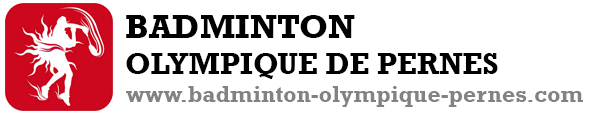 The SCOOP 3.0 - Tournoi par équipe22 et 23 Avril 2023Limité à 20 équipes par jourCatégories : N3-R4-R5-R6-D7-D8-D9-P10-P11-P12-NC4 matchs par rencontre : DH, DD et 2 MxMinimum : 2 femmes et 2 hommes (max 4F et 4H)Nom de l’équipe : ICINom du capitaine : ICI                                                             Tél : ICI Mail : ICINom de l’équipe : ICINom du capitaine : ICI                                                             Tél : ICI Mail : ICINom de l’équipe : ICINom du capitaine : ICI                                                             Tél : ICI Mail : ICINom de l’équipe : ICINom du capitaine : ICI                                                             Tél : ICI Mail : ICINom de l’équipe : ICINom du capitaine : ICI                                                             Tél : ICI Mail : ICINom de l’équipe : ICINom du capitaine : ICI                                                             Tél : ICI Mail : ICINom de l’équipe : ICINom du capitaine : ICI                                                             Tél : ICI Mail : ICINom de l’équipe : ICINom du capitaine : ICI                                                             Tél : ICI Mail : ICIJOUEURS ET JOUEUSES DE L’EQUIPEJOUEURS ET JOUEUSES DE L’EQUIPEJOUEURS ET JOUEUSES DE L’EQUIPEJOUEURS ET JOUEUSES DE L’EQUIPEJOUEURS ET JOUEUSES DE L’EQUIPEJOUEURS ET JOUEUSES DE L’EQUIPEJOUEURS ET JOUEUSES DE L’EQUIPEJOUEURS ET JOUEUSES DE L’EQUIPENomPrénomSexeN° licenceClassementsClassementsClassementsClubNomPrénomSexeN° licenceSDMxClubEx : SERVESClémentH06 62 16 61D8D8Badminton Olympique de PernesRENSEIGNEMENTS : Clément SERVESTél : 06.67.71.60.59Mail : servesclement@outlook.frRENSEIGNEMENTS : Clément SERVESTél : 06.67.71.60.59Mail : servesclement@outlook.frRENSEIGNEMENTS : Clément SERVESTél : 06.67.71.60.59Mail : servesclement@outlook.frRENSEIGNEMENTS : Clément SERVESTél : 06.67.71.60.59Mail : servesclement@outlook.frDATE LIMITE D’INSCRIPTION : 07/04/2023A renvoyer par mail !Tarif : 20€ par joueur (paiement sur place)DATE LIMITE D’INSCRIPTION : 07/04/2023A renvoyer par mail !Tarif : 20€ par joueur (paiement sur place)DATE LIMITE D’INSCRIPTION : 07/04/2023A renvoyer par mail !Tarif : 20€ par joueur (paiement sur place)DATE LIMITE D’INSCRIPTION : 07/04/2023A renvoyer par mail !Tarif : 20€ par joueur (paiement sur place)